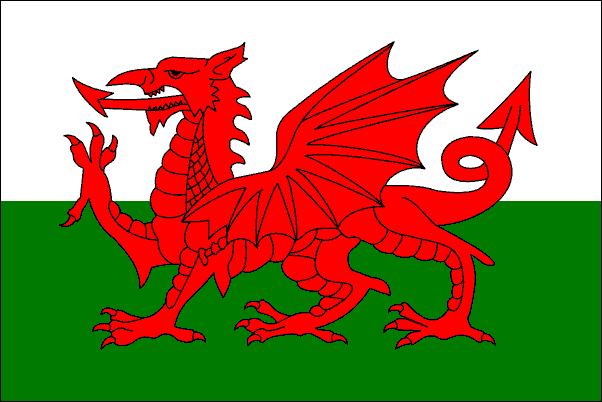 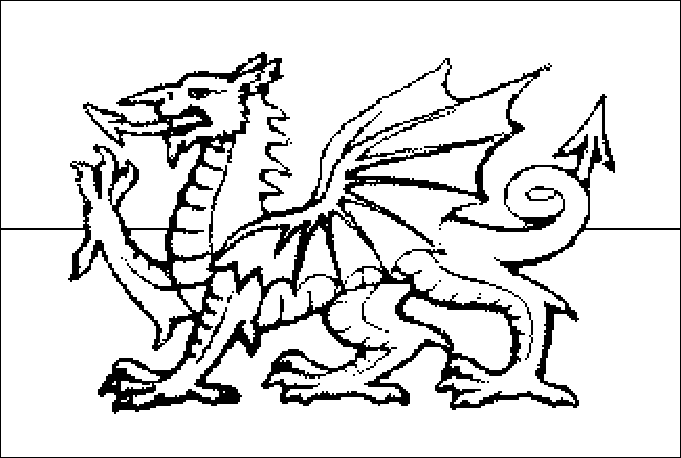 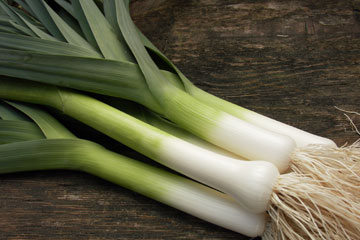 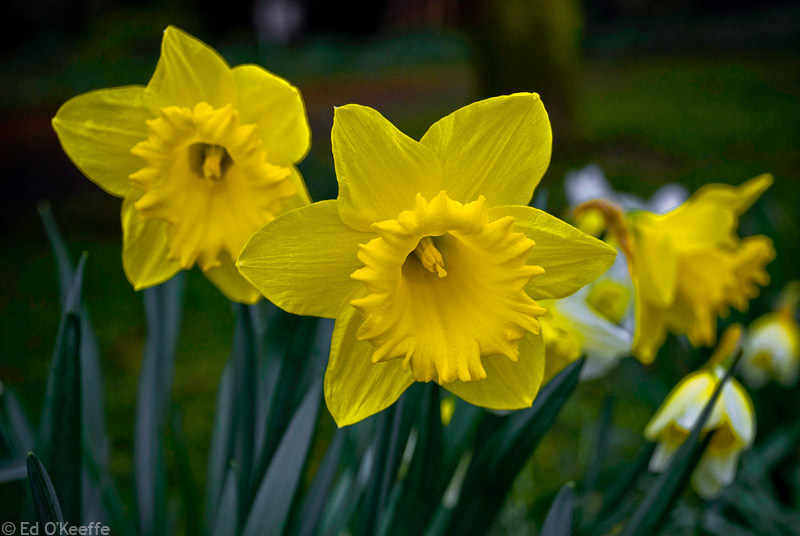 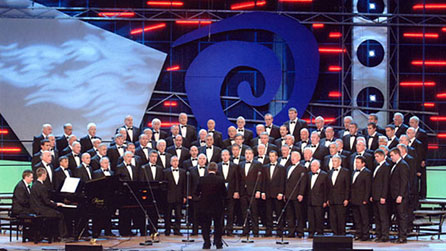 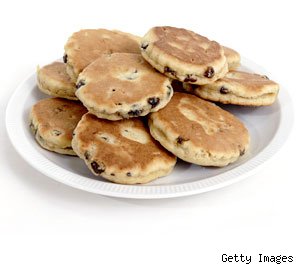 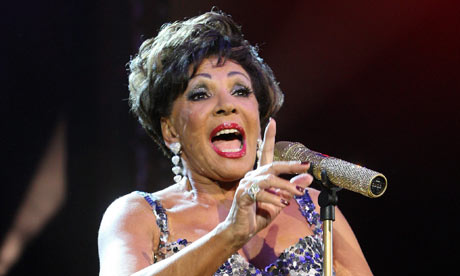 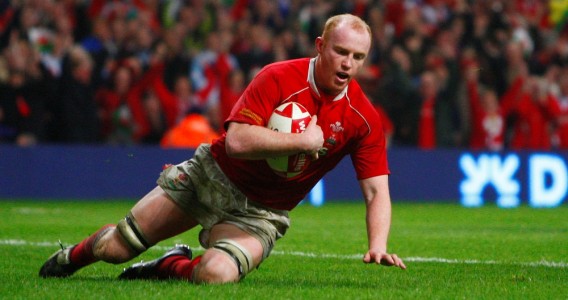 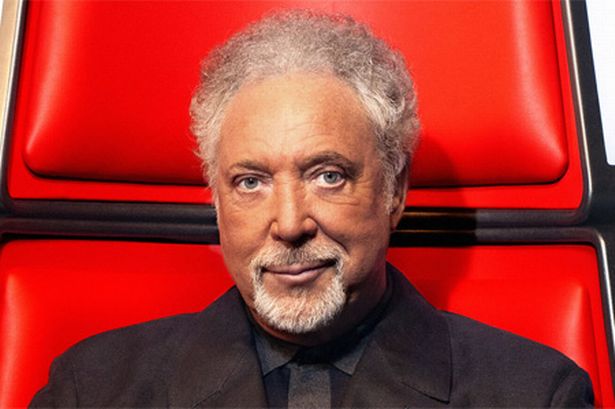 
by Shirley Bassey. Buy album CD: Singles

Send “Big Spender” Ringtone to Your Cell



The minute you walked in the joint,
I could see you were a man of distinction,
A real Big Spender,
good looking, so refined.
Say, wouldn't you like to know what's going on in my mind?

So let me get right to the point,
I don't pop my cork for every man I see.
Hey! Big Spender,
spend a little time with me.

wouldn´t you like to have fun? Fun? Fun?
How's about a few laughs? Laughs?
I can show you a good time,
Let me show you a good time.

The minute you walked in the joint,
I could see you were a man of distinction,
A real Big Spender,
good looking, so refined.
Say, wouldn't you like to know what's going on in my mind?

So let me get right to the point,
I don't pop my cork for every man I see.
Hey! Big Spender,

________________________________________________________________________________________________________________________________________________________________________________________________________________________________________________________